Pesterzsébet, 2020. szeptember 13.Takaró Tamás Dániel, lelkipásztor„MErt tiéd az ország és a hatalom és a dicsőség mind örökké”Alapige: Máté 6, 13b „Mert tiéd az ország és a hatalom és a dicsőség mind örökké.”Kedves Testvérek! Ezzel a bizonyságtétellel végződik a Miatyánk, ami tulajdonképpen egy hitvallás, magasztalás, az élő Isten imádatának kinyilvánítása. Ez a Jézustól tanult imádság, Isten megszólításával kezdődik, és az Ő magasztalásával végződik. A kettő között pedig Isten elé vittük életünk szegénységét, nyomorúságát, ráutaltságunkat. Megvallottuk, hogy neve oly sokszor nem szenteltetik meg szívünkben és szánkon, hogy akaratunk oly sok mindenben ellene áll akaratának. Ezért kellett kérnünk: legyen meg Atyánk a Te akaratod, mert tudjuk, hogy az a jó akarat életünkre nézve. Könyörögtünk a mindennapi kenyérért minden nélkülöző számára, az anyagi gondviselést, mert hisszük Ő rendeli ki azt is. Kértük Urunk bocsánatát, hogy mi is másoknak megbocsátani, elengedni tudó gyermekei legyünk. Tudjuk, hogy bocsánat nélkül nincsenek tartós emberi kapcsolatok. S könyörögtünk azért, hogy szabadítson meg minket a kísértő-gonosztól, ne próbáljon bennünket feljebb annál, mint amit elviselhetnénk. Imádságunk zárása pedig egy hitvallás. Valljuk, Atyánk, hogy tiéd az ország és a hatalom és a dicsőség. Ezzel, hogy ezt megvallom, tulajdonképpen odateszek mindent Istenem a kezébe: kéréseimet, vágyaimat, kérdéseimet. Mindent azért kértünk Tőled Atyánk, mert hisszük, hogy mindezeket meg tudod adni nekünk! Igaz, hogy vannak nehézségeink, igaz, hogy vannak betegeink, vagy mi magunk betegedtünk meg, sokféle gond és baj is meglátogatja életünket. Valóban létezik gonosz, van kísértő, van ellenség, van harc is, de azzal fejezem be könyörgésemet, hogy mindezek fölött, és mindezek ellenére, Isten az, akié az ország, akié a hatalom, és akié a dicsőség. Szükségünk van Testvérek, erre a záró bizonyságtételre, hitvallásra, a magunkról való újbóli felfelé tekintésre. Tiéd az ország. Melyik? A földi, az égi? Ennek a világnak az országai, vagy a mennyei? Testvérek mindkettő Istené. Kettős állampolgárok vagyunk! Mi hiszünk, hogy van egy földi és egy mennyei hazánk. Isten népe az egyház a legnehezebb történelmi időben is hittel imádkozta: Istené az ország. Nem csak az égi, de a földi is. A Római Birodalomban állampolgárságuktól, emberi jogaiktól megfosztottan is mondták Isten gyermekei: Tiéd az ország. Azokban a korokban és történelmi időkben is megvallották ezt a hívők, amikor ebből semmi nem látszódott. Ez a hitvallás, a hit tiltakozása volt a csüggedéssel szemben! Nem Rómáé az ország, nem Néróé, hanem Istené. Milyen nehéz volt hinni és vallani ezt a kommunizmus idején a papoknak és a híveknek. De mindig megmaradt egy hitvalló mag, akik kitartottak hitük mellett, ami erőt adott számukra a holnaphoz! Tudták, hogy a világban Isten népe kicsiny nyáj, de ennek a kis nyájnak hatalmas Istene van. Ez örömmel, erővel és bátorsággal töltheti el a szívünket! S erre a bátorságra szüksége volt és van Isten népének ma is szerte a világban és Európában. Kontinensünk vezetőinek túlnyomó többsége nem vallja, hogy Istené az ország és a hatalom és nem neki ad dicsőséget. Épp ellenkezőleg, olyan uniót építenek, amely Isten királyi uralmának értékrendjével ellentétes. A tíz parancsolat jogrendjével sok ponton szembe megy. Isten azt parancsolja, ember: Ne ölj! De Európa országaiban szabadon lehet pusztítani a magzatokat. Egy olyan kontinensen, ahol az őslakosság drámaian fogy! Európa vezető értelmisége szabadságot hirdet, de valójában fiataljainkat romboló szabadosságra bíztatja és neveli. Mindezeket szépen becsomagolja, értéknek tűnteti fel! Ézsaiás próféta azt mondja: „Jaj azoknak, akik a gonoszt jónak mondják, és a jót gonosznak, akik a sötétséget világossággá és a világosságot sötétséggé teszik, akik a keserűt édessé, az édeset pedig keserűvé teszik!” Ézs. 5:20. Nekünk is van felelősségünk kiállni Isten igazságai mellett, még pedig azon az alapon, hogy hisszük és valljuk, Istené az ország!Tiéd a hatalom is Atyánk. Itt az eredeti szó a dünamisz, az erő. Az úri imádság végén másodszor azt valljuk meg, hogy Istené az egyedüli el nem fogyó, végtelen erő. Ennek a felülről való erőnek a kiáradást látjuk működni a hívő emberek életében a kezdetektől fogva. Ez a dünamisz volt, ami Noét kihozta az özönvízből; Lótot kimentette Sodomából; Józsefet a börtönből; Mózest a vízből; Izráelt Egyiptomból; Dánielt az oroszlánok verméből; társait a tüzes kemencéből; Jónást a cethal gyomrából. Ez a mennyből való erő jelent meg az egyházban pünkösdkor, ahogy Jézus előre megígérte: „Vesztek erőt, miután a Szentlélek eljön reátok.” És ebből a fentről való erőből él az egyház azóta is, történjen akármi is a világban! Vesszük az erőt!Ebből az erőből járta végig útját Pál apostol, Luther Márton, Kálvin János és Isten mai szentjei és mártírjai is. Élhetünk belőle mi is Testvérek! Itt a koronavírus járvány előretörése közepett, sokféle családi, egészségügyi gond és próbatétel között, szól az ige, - ami egyszer úgy megerősítette személyes életemet is - „Mindenre van erőm a Krisztusban, aki engem megerősít.” Élj vele, élj belőle, kapcsolódj bele ebbe a szent erőforrásba! Jézus így fejezte be az úri imát: Tiéd Atyánk a dicsőség. Tiéd és nem a miénk! Elmondhatja velünk Jézus, hogy alázatra tanítson bennünket. Isten saját dicsőségét másnak nem adja! Ahogyan Ézsaiás prófétáján keresztül megüzeni: „Én vagyok az Úr, ez a nevem, és dicsőségemet másnak nem adom…” Ézs. 42:8. Minden bűnös embergeneráció nagy kísértése marad, hogy megpróbáljon Isten helyére állni. Kezdettől fogva így volt. Bábel tornya azért emelkedett, hogy az ember nevet szerezzen magának. Dicsőségre vágyott. Azonban az embert dicsőségre vágyása elszakítja Istentől, és a másik embertől is, éppen úgy, ahogy történt Bábelnél. Sokan azért nem találják az utat Isten országa, királyi uralma felé, mert gőgösek, dicsőségvágyók. Az ember dicsőségvágya megrontja kapcsolatát a másik emberrel is. Amennyire összeköti az embereket a „mi”, - ahogy kezdtük az Úri imát, Mi atyánk -, annyira elválasztja az embereket egymástól az „én”. Ha az ember a dicsőséget Istennek adja, utat nyit önmaga számára Istenhez és a másik ember felé is. Szól számunkra is a bíztatás, amit a Korinthusi levélben olvasunk: „Mindent az Isten dicsőségére míveljetek.” I. Kor. 10:31/b. Hitvallásunk így zárul: Tied Istenünk a dicsőség egyedül a tiéd! Nem akarunk magunknak belőle elvenni, sőt szeretnék mindent Te dicsőségedre tenni.Kedves Testvérek, az imádságaink végén ott van egy kis szócska, ahogy az úri ima végén is, az: „Ámen”, ami tulajdonképpen azt jelenti: bizony; úgy van! Mindenben, amit elmondtam neked Atyám, bizonyos lehetek, mert Te, akihez imádkoztam, megbízható vagy. Testvérek ezt az imádságot Isten népe az egész világon imádkozza. Valóban ökumenikus fohász, megvalósul általa az, hogy Krisztus népe urában egy. Hiszen a Miatyánkot a tanbeli különbözőségeik ellenére is minden keresztyén közösség elfogadja, tartamával mindenki maradéktalanul egyetért. A hívő emberek egész életükben mondják. Elhangzott, amikor megkereszteltek minket, a konfirmációnkban, az úrvacsoráink alkalmával, esküvőnkön. Gyerekkorunkban édesapánk, édesanyánk, nagyszüleink közül valaki, vagy hittan oktatónk tanított meg rá. Ezt az imát egész életünkben mondjuk öreg korunkig, s hangzik majd koporsónk felett is. A Miatyánk mindig időszerű imádság, annak ellenére, hogy mindig ugyanaz marad. De az élethelyzetünk, amiben mondjuk, az változik és mi magunk is változunk. Lehet mondani kérve, tusakodva, a mélységből kiáltva, vagy boldogságtól átitatottan. Az úri imádság, mennyből való kincsünk!Befejezem azzal, a mai igehirdetést és az úri imáról tartott sorozatot, hogy ezt a gyönyörű, Jézust Krisztustól tanult imát az a veszély fenyegeti ajkunkon, hogy gépiessé válik. Ezért végül azt kívánom mindannyiunknak, hogy tudjuk, a Miatyánkot nem csupán szánkkal, de a szívünkkel is imádkozni. Legyen érte dicsőség az atyának, a Fiúnak és a Szentléleknek!Ámen!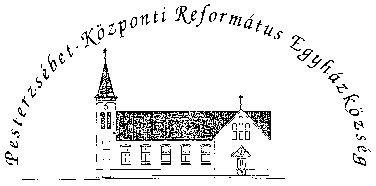 Pesterzsébet-Központi Református Egyházközség1204 Budapest, Ady E. u. 81.Tel/Fax: 283-0029www.pkre.hu   1893-2020